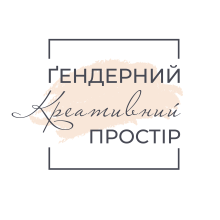 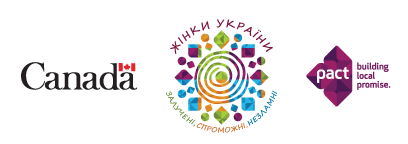 ДОРОЖНЯ КАРТА ІНТЕГРАЦІЇ ҐЕНДЕРНОГО КОМПОНЕНТУ В ОСВІТНІЙ ПРОЦЕС В КОНТЕКСТІ «ПАРТНЕРСТВА БІАРРІЦ»Методичні рекомендації Городищенській територіальній громаді Партнерство Біарріц — це про рівність, рівні права та можливості жінок та чоловіків. Це про руйнування соціальних, економічних, ментальних та фізичних бар’єрів.Ключові події:7 травня Кабінет Міністрів України проголосував за приєднання України до міжнародного «Партнерства Біарріц» зі встановлення рівності жінок і чоловіків та надіслано відповідний лист уряду до Міністерства Європи та закордонних справ Французької Республіки із заявою щодо участі України в «Партнерстві Біарріц».11 вересня 2020 р. у Міністерстві закордонних справ України відбувся урочистий захід, присвячений приєднанню України до «Партнерства Біарріц».Розпорядження Кабінету міністрів України від 16 грудня 2020 р. № 1578-р «Про затвердження плану заходів з реалізації зобов’язань Уряду України, взятих в рамках міжнародної ініціативи “Партнерство Біарріц” з утвердження гендерної рівності».Опис. В Угринівському закладі загальної середньої освіти І-ІІІ ступенів та Городищенському закладі дошкільної освіти «Росинка» Городищенської сільської ради є незначні проблеми пов’язані зі збором сегрегованих даних. Враховуються потреби та зауваги дівчат і хлопців, вчителів/вчительок та батьків/матерів/опікунів. Працівники/працівниці оновлення освітнього процесу пов’язують з розробкою методичних рекомендацій.Рекомендації:Крок 1. Здійснити аналіз ситуації в освіті, що допоможе визначити сфери для майбутніх дій щодо посилення гендерної рівності у вашій громаді.Крок 2. Визначити відсутність інформації, розподіленої за статтю в закладах освіти.Крок 3. Створити гендерні паспорти закладів та освіти та освіти в громаді в цілому.Крок 4. Змінити ставленні до гендерної політики як з боку місцевих органів влади, так і освітян, і представників/представниць громади в цілому.Крок 5. Визначити зони, де є прогалини (гендерні розриви), пріоритетні сфери.Крок 6. Визначити пріоритети, щоб зосередитися на них і запланувати реальні зміни протягом наступних кількох років.Крок 7. Гендерна експертиза внутрішніх нормативних документів (положень, порядків), які регламентують освітню, організаційну, фінансово-господарську діяльність закладів дошкільної освіти, закладів загальної середньої освіти, закладів позашкільної освіти громади.Крок 8. Уведення до документообігу принципів гендерно чутливого мовлення/мови через впровадження фемінітивів, нейтралізації, уникнення сексизму.Індикатори:Наявність офіційної прихильності місцевих органів влади до впровадження гендерної рівності в закладах освіти наявні консультаційні заходи та процеси.Кількість нормативно-правових документів, які пройдуть гендерну експертизу.Кількість документів, які будуть відкориговані із урахуванням принципу гендерної рівності та недискримінації.Наявність чітких критеріїв для здійснення гендерного моніторингу в освіті – якісні та кількісні показники, які будуть включені у щорічні звіти освітніх установ, що відображають реальний стан вирішення проблеми.Створено гендерні паспорти закладів освіти.Наявні дані про оплату праці жінок і чоловіків у сфері освіти, що виконують однакову роботу (чи є розрив в оплаті праці жінок і чоловіків).Кількість хлопчиків та дівчаток, які користуються певними послугами у поза навчальний час.Кількість хлопчиків і дівчаток, які задоволені наданими послугами. Ресурси, які виділені на активність дівчаток і хлопчиків, жінок і чоловіків (наприклад, спорт, зміцнення здоров’я та ін.).Кількість дівчаток і хлопчиків, жінок і чоловіків – користувачів/користувачок громадського транспорту / шкільного автобусу.Створення гендерно чутливої Стратегії розвитку освіти та освітніх програм.Внесено зміни до нормативно-правових документів, що регулюють діяльність у сфері дошкільної, загальної середньої, позашкільної та діяльність органів управління освітою громади.Опис. Учні/учениці та батьки/метарі/опікуни пілотних закладів освіти Городищенської громади відповіли під час гендерного аудиту, що їм зрозуміла система оцінювання освітніх досягнень, яка є також прозорою і відкритою. Мова в основному йде про загальні принципи та стандарти оцінювання відповідно до методичних рекомендацій Міністерства освіти і науки України.1. ОцінюванняРекомендації:Крок 1. На педагогічній раді вчителі/вчительки мають ознайомитися з національною шкалою оцінювання та критеріями оцінювання, очікуваними результатами навчання, які визначені в узагальненому вигляді у рекомендованій формі Свідоцтва досягнень та методичних рекомендаціях, а в більш розгорнутому – в освітніх та навчальних програмах.Рішення, які потрібно ухвалити:Яка буде застосовуватися шкала оцінювання: національна чи власна за рішенням школи? Заклад може обрати іншу шкалу, яку потрібно трансформувати в національну під час річного оцінювання.Яку форму Свідоцтва досягнень використовувати? Єдине: результати мають відповідати Державному стандарту.Як вести документацію – в електронній чи паперовій формі?Крок 2. Для учнів/учениць у межах кожного предмета потрібно сформувати конкретні цілі навчання. Результати, яких мають досягти учні/учениці наприкінці, можна розбити на коротші періоди, на кінець кожної теми. На початку вивчення теми варто роз’яснювати учням/ученицям та їхнім батькам/матеріям/опікунам, які основні результати мають бути в дитини наприкінці. Можна цю інформацію доносити через роздатковий матеріал, повідомляти усно, на сайті або в інший спосіб.Крок 3. Для кожного навчального предмета (інтегрованого курсу) варто визначити кількість контрольних точок (з підсумкового оцінювання), а також визначитися із формами проведення підсумкового оцінювання.Крок 4. Кожен/кожна учитель/учителька може сама вирішити, як фіксувати результати навчання учнів/учениць. Учитель/учителька може вирішити, де будуть виконуватися ці роботи: у зошитах чи на окремих бланках, а також як підписати зошити та де їх зберігати.Крок 5. Учитель/учителька сама може вирішити, як оцінювати поточні письмові роботи, або можна виробити спільні шкільні правила про способи надання зворотного зв’язку. Крок 6. Для здійснення само- та взаємооцінювання потрібно обрати шкалу, яка буде використовуватись постійно та буде зрозумілою дітям. Наприклад: Я досяг/досягла успіху / Я вправляюсь / Мені ще варто попрацювати або будь-яку іншу.Крок 7. Кожному/кожній учителеві/учительці варто спланувати, як і коли проводити тристоронні зустрічі з учнями/ученицями та їхніми батьками/матерями/опікунами. Крок 8. Варто спланувати окрему роботу з учнями/ученицями, на якій вони ставитимуть власні цілі на певні періоди навчання.Крок 9. Запровадити  моніторинг індивідуальних досягнень, який дозволить своєчасно реагувати на потреби і відстежувати результати навчання здобувачів освіти. Визначити в закладі освіти особу або робочу групу, які будуть забезпечувати вивчення та оцінювання якості освітньої діяльності та якості освіти.Крок 10. Розробити систему оцінювання та впроваджувати інклюзивне навчання у заклади загальної середньої освіти та заклади дошкільної освіти.Індикатори:Розроблено критерії оцінювання у закладі освіти, які враховують особистісно орієнтований підхід до навчання.Розроблено систему оцінювання з врахуванням потреб усіх груп учнів/учениць.Розроблено систему повідомлення учнів/учениць, батьків/матерів/опікунів про досягнення у навчанні дітей та плани тристоронньої співпраці.Розроблено моніторинг якості освіти у закладі освіти.Створено робочу групу або визначено особу, яка займається вивченням та оцінюванням якості освітньої діяльності та якості освіти.Розроблено план заходів щодо впровадження інклюзивного навчання у закладах дошкільної освіти та закладах загальної середньої освіти.Опис. Комунікація та спілкування в Угринівському закладі загальної середньої освіти І-ІІІ ступенів та Городищенському закладі дошкільної освіти «Росинка» Городищенської сільської ради на думку опитаних, є толерантним та коректним. Проте, вчителі/вчительки, виховательки та батьки/матері/опікуни не достатньо обізнані в гендерній тематиці, а тому не у повному об’ємі проявляють гендерну компетентність та не пропагують ідеї гендерної рівності в освітньому процесі.Рекомендації:Крок 1. Підвищення кваліфікації та проходження вчителями/вчительками, адміністрацією закладів освіти курсів з гендерної тематики.Крок 2. Використовувати інноваційні педагогічні технології, форми та методи навчання, що сприяють створенню та підтримці у освітньому просторі атмосфери взаємоповаги, взаємодії та колегіальності, унеможливлюють дискримінаційне (несправедливе, упереджене) ставлення один до одного всіх суб’єктів освітнього процесу.Крок 3. Залучати усіх членів родини до освітнього процесу у закладах дошкільної та загальної середньої освіти; проведити для батьків/матерів/опікунів просвітницькі заходи, присвячені гендерним питанням (привернення уваги до нав’язування гендерних стереотипів через інформаційне оточення, дитячу літературу, гендерно марковані іграшки та одяг, ознайомлення із різноманітними проявами сексизму, тощо).Крок 4. Включити гендерну освіту як пріоритетне завдання освітнього процесу у закладах дошкільної, загальної середньої та позашкільної освіти.Крок 5. У закладах дошкільної освіти сприяти заохоченню хлопців та дівчат до рівної участі у господарсько-побутовій праці, спільних занять/ігор, спільного користування ігровим/навчальним інвентарем; запобігання статевому домінуванню у спілкуванні/взаємодії дітей.Крок 6. У закладах загальної середньої освіти на рівних залучати та заохочувати учнів та учениць до організації та проведення освітніх заходів будь-якого рівня, що дозволить виявити на практиці дію принципів рівноправної відповідальності, взаємоповаги та взаємодопомоги на основі зміни гендерних ролей варіативності (відмова від традиційних заходів на кшталт «Конкурсів краси» та «Лицарських турнірів», які відтворюють гендерну сегрегацію).Крок 7. У закладах загальної середньої освіти систематично проводити різноманітні заходи, що покликані піднімати питання гендерної рівності та недискримінації (конкурси плакатів/малюнків, квести, ігри тощо); статевих відносин (наголошуючи на рівності жінок /чоловіків та партнерстві у сім’ї та суспільстві, принципі безпеки та згоди у стосунках).Крок 8. Уникати та усувати гендерні упередження як системи очікувань та оціночних суджень виховательок/вихователів; учителів/учительок, інженерно-педагогічних працівників/працівниць, викладачів/викладачок щодо хлопців та дівчат, учнів та учениць (їхніх нахилів, здібностей та задатків; уподобань та можливостей у навчанні, пояснень навчальних успіхів/прорахунків).Крок 9. Активізація висвітлення тематики ґендерної рівності в соціальними мережами на офіційних сайтах закладів освіти та громади.Крок 10. Запровадити доступне для всіх родин електронне спілкування між педагогічними працівниками та батьками/матерями/опікунами. Забезпечити постійний зворотній зв’язок через різні канали комунікації.Крок 11. Використовувати фемінітиви в публічному просторі школи та спілкуванні.Індикатори:Наявність заходів із проблем гендерної рівності та недискримінації у планах виховної роботи закладів освіти.Кількість проведення інформаційно-методичних заходів із обміну досвідом та кращими практиками із проблеми створення гендерно чутливого освітнього середовища у закладах освіти.Поступове збільшення кількості освітніх працівників/працівниць, які пройшли стажування на курсах (програмах) з гендерної тематики. Значне збільшення науково-практичних заходів із питань гендерної рівності та недискримінації в освіті із широкомасштабною презентацією результатів роботи.Публікації на гендерну тематику на офіційних сайтах закладів освіти та громади.Створення різних каналів комунікації між учнями/ученицями – батьками/матеріми/опікунами – вчителями/вчительками.Проведені просвітницькі заходи з гендерної тематики для батьків/матерів/опікунів.Наявні таблички та стенди не лише з маскулінитивами, а й з фемінітавами.Наявність успішних практик з впровадження принципів гендерної рівності в закладах освіти.Опис. Результати гендерного аудиту пілотних закладів освіти говорять про відсутність ідентифікації проблеми булінгу як серед учнів/учениць, так і серед вчителів/вчительок. В Угринівському закладі загальної середньої освіти І-ІІІ ступенів Городищенської сільської ради Волинської області прослідковуються прояви дискримінації щодо зовнішнього виду, місця проживання, економічного та соціального благополуччя родини по відношенню дівчат і хлопців молодшої школи. По відношенню до вчителів/вчительок та батьків/матерів/опікунів відсутні будь-які прояви дискримінації. Профілактичні заходи щодо протидії булінгу обмежуються індивідуальними розмовами з ученицями та учнями, та їх родинами. Можна ідентифікувати проблему щодо виявлення, реагування та запобігання булінгу (цькування) як відсутність посади практичного психолога.Рекомендації:Крок 1. Усі учасники/учасниці шкільної спільноти мають дійти єдиної думки, що насильство, цькування, дискримінація за будь-якою ознакою, сексуальні домагання і нетерпимість у школі є неприйнятними.Крок 2. Кожен/кожна має знати про те, в яких формах може виявлятися насильство й цькування і як від нього страждають люди. Вивчення прав людини і виховання в дусі миру має бути включено до шкільної програми.Крок 3. Спільно з учнями/ученицями мають бути вироблені правила поведінки у класі, а потім загальношкільні правила. Правила мають бути складені в позитивному ключі «як треба», а не як «не треба» поводитися. Правила мають бути зрозумілими, точними і короткими.Крок 4. Дисциплінарні заходи повинні мати виховний, а не каральний характер. Осуд, зауваження, догана мають бути спрямовані на вчинок учня/учениці і його можливі наслідки, а не на особистість порушника/порушниці правил.Крок 5. Жоден випадок насильства або цькування і жодну скаргу не можна залишати без уваги. Учням/ученицям важливо пояснити, що будь-які насильницькі дії, образливі слова є неприпустимими. Реакція має бути негайною (зупинити бійку, припинити знущання) та більш суворою при повторних випадках агресії.Крок 6. Аналізуючи ситуацію, треба з’ясувати, що трапилося, вислухати обидві сторони, підтримати потерпілого/потерпілу й обов'язково поговорити із кривдником, щоб зрозуміти, чому він або вона так вчинили, що можна зробити, щоб таке не повторилося. До такої розмови варто залучити шкільного/шкільну психолога/психологиню.Крок 7. Залежно від тяжкості вчинку можна пересадити учнів/учениць, запропонувати вибачитися, написати записку батькам або викликати їх, позбавити учня/учениці можливості брати участь у позакласному заході.Крок 8. Учням/ученицям треба пояснити, що навіть пасивне спостереження за знущаннями і бійкою надихає кривдника продовжувати свої дії. Свідки події повинні захистити жертву насильства і , якщо треба, кликати на допомогу дорослих.Крок 9. Потрібно запровадити механізми повідомлення про випадки насильства, щоб учні/учениці не боялися цього робити. Ці механізми повинні забезпечувати учням/ученицям підтримку і конфіденційність, бути тактовними.Крок 10. Для успішного попередження та протидії насильству треба проводити заняття з навчання навичок ефективного спілкування та мирного розв’язання конфліктів.Крок 11. Батьки повинні не залишати ситуацію булінгу без уваги. Якщо дитина не вирішила її самостійно, зверніться до класного керівника/керівниці, а в разі його/її неспроможності владнати ситуацію, до завуча/завучки або директора/директорки школи. Найкраще написати і зареєструвати офіційну заяву, адже керівництво навчального закладу несе особисту відповідальність за створення безпечного і комфортного середовища для кожної дитини.Крок 12. Попередження насильства, булінгу, дискримінації має бути наскрізною темою в усіх складових закладу освіти: освітнього простору, освіти в галузі здоров’я та безпеки, фізичного виховання, системи шкільного харчування, медичної служби, соціально-психологічної служби, підготовки та здоров’я вчителів/вчительок, а також взаємодії закладу освіти з сім’єю та громадою.Індикатори:Наявність заходів із протидії булінгу та недискримінації у планах виховної роботи закладів освіти.Кількість проведення інформаційно-методичних заходів із обміну досвідом та кращими практиками із вирішення проблеми булінгу у закладах освіти.Поступове збільшення кількості освітніх працівників/працівниць, які пройшли стажування на курсах (програмах) з тематики протидії булінгу та недискримінації. Значне збільшення науково-практичних заходів із питань протидії булінгу та недискримінації в освіті із широкомасштабною презентацією результатів роботи.Публікації успішних практик протидії булінгу на офіційних сайтах закладів освіти та громади.Створення різних каналів комунікації між учнями/ученицями – батьками/матерями/опікунами – вчителями/вчительками.Проведені просвітницькі заходи з протидії булінгу для батьків/матерів/опікунів.Освітній простірОпис. За результатами гендерного аудиту, у цілому, оцінка стану забезпечення комфортних і безпечних умов навчання і праці в пілотних закладах освіти Городищенської громади задовільна. Саме завдяки деталізації та оцінці різних факторів, які впливають на відчуття безпеки та комфортності для різних цільових груп, стало можливим виявити проблемні питання: дотримання приватності у санітарно-гігієнічних приміщеннях; відсутність велопарковок; наявність небезпечних ділянок на території ЗЗСО тощо.Рекомендації:Крок 1. Створення мотивуючого простору:Формування простору на основі єдиних принципів, підходів, прийомів оформлення; відсутність «візуального сміття». Простори, меблі та обладнання, що дозволяють різноманітну діяльність – плановану чи спонтанну, спокійну та рухливу, індивідуальну та в малих чи великих групах. Має бути наявною не лише інформація, але й емоційно виразні образи та можливості для самостійної діяльності. Присутня можливість швидкої зміни просторової організації для різних видів діяльності.Врахування вікових особливостей сприйняття, характеру навчальної діяльності, відпочинку та спілкування учнів/учениць різного віку. У навчальних та рекреаційних приміщеннях створити можливості для усамітнення, роботи та відпочинку малими групами, ємності для зберігання особистих речей учнів/учениць.Створити ненав’язливу візуальну атмосферу, множинні смисли в оформленні, креативні елементи, які створюють творче сприйняття.Відкриті прозорі простори, колірне маркування приміщень та сходів, виразні позначки приміщень забезпечують орієнтацію та звичайний нагляд у шкільному просторі. Нейтральні кольори та природні матеріали доповнюються яскравими колірними акцентами.Легкі кольори: жовтий, жовто-зелений, блакитний, пурпуровий («маджента»), білий.Важкі кольори: червоний, синій, фіолетовий, чорний.Створення наявного простору, місць для спілкування, спільного відпочинку та спільних проєктів, які учні/учениці можуть реалізовувати в рамках навчальних програм, позашкілля та інших ініціатив.Крок 2. ЕнергоефективністьКомплекс заходів спрямованих на підвищення енергоефективності будинків закладів освіти, які дадуть позитивний вплив як на комфортний режим перебування в них, так і на зменшення платежів за енергоносії.Крок 3. Сучасне обладнанняВажливість застосування сучасних інформаційно-комунікаційних технологій в освітньому процесі обумовлена необхідністю формування інформаційно-цифрової компетентності учнів/учениць, яка визнана однією з ключових компетентностей, вкрай важливою для подальшого успішного життя.Крок 4. Безбар’єрність:забезпечення безперешкодного доступу до будівель та приміщень закладу освіти дітей з порушеннями опорно-рухового апарату, зокрема тих, що пересуваються на візках, та дітей з порушеннями зору; забезпечення необхідними навчально-методичними і наочно-дидактичними посібниками та індивідуальними технічними засобами навчання.Крок 5. Розробити План заходів щодо запровадження на території громади безбар’єрного інклюзивного освітнього середовища відповідно до Національної стратегії із створення безбар’єрного простору в Україні на період до 2030 року.Крок 6. Створити гендерне збалансоване освітнє середовище:у закладах дошкільної освіти: предметно-розвивальне середовище, добір іграшок, облаштування центрів активності (ігрових зон), доступ дітей до приладдя повинні враховувати інтереси всіх дітей, не закріплювати їх за статевою ознакою та забезпечувати однакові можливості у доступі до користування різними іграшками, спортивним інвентарем тощо;у закладах загальної середньої освіти: візуальна та навчальна складові повинні враховувати інтереси, демонструвати можливості та здобутки всього учнівства, забезпечувати однаковий доступ до користування навчальним приладдям, спортивним інвентарем тощо.Індикатори:Розроблено План заходів щодо запровадження на території громади безбар’єрного інклюзивного освітнього середовища.Оновлено обладнання в закладах освіти.Вільний доступ до інтернету усіх закладів освіти.Створено навчальні та рекреаційні приміщення відповідно до рекомендацій МОН України.Створено безперешкодний доступ до будівель та приміщень закладу освіти для мало мобільних груп населення.Створено гендерно збалансоване освітнє середовище.Шкільне харчуванняОпис. Учні та учениці Угринівського закладу загальної середньої освіти І-ІІІ ступенів Городищенської сільської ради Волинської області надають перевагу гарячому харчуванні в школі. У порівнянні з минулим навчальним роком зросла частка учнів/учениць, які користуються гарячим харчування у школі. В контексті організації харчування важливо враховувати потреби учнів/учениць різного віку і відповідно до цього формувати меню. У школі є правило на заборону приносити чіпси, сухарі. Увесь педагогічний персонал отримує гаряче харчування у закладі освіти.Рекомендації:Крок 1. З місцевого бюджету харчувати тільки дітей пільгових категорій, харчування інших дітей за кошт батьків, що сприяє конкурентному підвищенню якості харчування в школах.Крок 2. У школі впровадити меню зі збірника Євгена Клопотенка, що дозволить урізноманітнити меню, зробити його більш корисним, збалансованим та смачним для дітей. Відтак підприємці зацікавлені боротися за свого споживача, покращувати якість та смакові якості страв, надаючи збалансоване повноцінне харчування.Крок 3. Шукати шляхи, щоб гроші «ходили» за дитиною, а не за недобросовісними підприємцями, які не вкладаючись в обладнання, заробляють на неякісній послузі.Крок 4. Батьки як учасники освітнього процесу, можуть/мають контролювати якість харчування своїх дітей у школах, реагувати на неналежну якість харчування, невідповідність до заявленого меню, на неналежні санітарно-гігієнічні умови, на низький контроль чи бездіяльність адміністрації закладу щодо якості харчування, тощо.Крок 5. Адміністрація школи зацікавлена у забезпеченні належної якості харчування дітей і вчителів, тільки якщо не є учасником/стороною яка забезпечує це харчування за бюджетні кошти.Крок 6. Об’єднувати зусилля депутаток/депутатів, представників/представниць гуманітарного відділу та відповідальних осіб, громадськості задля спільного моніторингу шкільних їдалень.Крок 7. Заохотити школярів куштувати досі невідомі страви можна розповідями про світ кулінарії та проведенням Дня Їдальні, уроки «Тарілка здорового харчування» та ін.Індикатори:Впроваджено меню зі збірника Євгена Клопотенка.Батьки мають доступ та можливості за контролем якості харчування своїх дітей у школах.Розроблено індикатори моніторингу шкільних їдалень.Проводяться заходи та інформування учнівства про здорове харчування. Заходи включено у план роботи школи.ВИСНОВКИСтратегічна ціль сучасної освіти – забезпечення гендерної рівності та рівних можливостей. Головні завдання: створення гендерно чутливого освітнього простору;формування гендерної компетентності; використання гендерно чутливих технологій; подолання усталених, консервативних уявлень про поведінку, соціальні ролі жінок і чоловіків, підвищення мотивації до творчої та інноваційної професійної діяльності освітян. Основний принцип гендерно чутливого виховання полягає в тому, що вибір людини повинен бути вільним, зокрема, від традиційних, визначених суспільством стереотипів (головне – прагнути займатися тією справою в житті, яка подобається, невпинно йти до неї, вірити у власний успіх).Важливо заохочувати учнівство до статево змішаних видів навчальної діяльності; забезпечення однакового (рівного) доступу до користування навчальним, спортивним інвентарем, приладами; створення рівних умов для хлопців і дівчат у ході виконання практичних завдань (регламентація часу, використання методів стимулювання, підбір змісту завдань).Провести перегляд оформлення простору школи (наприклад, таблички на дверях кабінетів з фемінітивами та ін.).Створити нестереотипний світ рівних можливостей.РЕКОМЕНДОВАНІ РЕСУРСИЗаконодавча базаЗагальна декларація прав людини. URL: https://cutt.ly/CfbvS4j. Конвенція про захист прав людини і основоположних свобод. URL: http://surl.li/huud. Конвенція ООН про права дитини від 20 листопада 1989 року. URL: http://surl.li/aavqk. Конвенція ООН про права осіб з інвалідністю. URL: http://surl.li/aavqg. Резолюція Генеральної Асамблеї від 25 вересня 2015 року «Перетворення нашого світу: Порядок денний у сфері сталого розвитку до 2030 року». URL: https://cutt.ly/ug11Jma. Декларація Комітету міністрів Ради Європи від 16 листопада 1988 р. «Про рівноправність жінок та чоловіків». URL: https://cutt.ly/Vg10Kss. Стратегія ґендерної рівності Ради Європи на 2018–2023 роки. URL: https://cutt.ly/Pg103cj. Конституція України. URL: https://cutt.ly/Ffn6KsD.Закон України «Про забезпечення рівних прав та можливостей жінок і чоловіків». URL: https://cutt.ly/tg1AZCX. Закон України «Про протидію торгівлі людьми». URL: https://cutt.ly/lg12sVH. Закон України «Про засади запобігання та протидії дискримінації в Україні». URL: https://cutt.ly/mrnNnty. Закон України «Про запобігання та протидію домашньому насильству». URL: https://cutt.ly/3g12Wsb. Закон України «Про охорону дитинства». URL: http://surl.li/mroo.Закон України «Про освіту». URL: http://surl.li/ixnq.  Закон України «Про дошкільну освіту». URL: http://surl.li/aavvu. Закон України «Про архітектурну діяльність». URL: http://surl.li/aavvb. Закон України «Про повну загальну середню освіту». URL: http://surl.li/mfrk. Указ Президента України від 25.08.2015 № 501/2015 «Про затвердження Національної стратегії у сфері прав людини». URL: https://cutt.ly/Ag12NaN.  Указ Президента України від 30.09.2019 № 722/2019 «Про Цілі сталого розвитку України на період до 2030 року». URL: https://cutt.ly/9g123BZ.  Указ Президента України від 21.09.2020 № 398/2020 «Про невідкладні заходи із запобігання та протидії домашньому насильству, насильству за ознакою статі, захисту прав осіб, які постраждали від такого насильства». URL: https://cutt.ly/Dg1BwCy. Постанова Кабінету Міністрів України від 12.07.2017 № 545 «Про затвердження Положенням про інклюзивно-ресурсний центр». URL: http://surl.li/aavse. Постанова Кабінету Міністрів України від 11.04.2018 р. № 273 «Про затвердження Державної соціальної програми забезпечення рівних прав та можливостей жінок і чоловіків на період до 2021 року». URL: https://cutt.ly/Kg19tfT. Постанова Кабінету Міністрів України від 06.06.2018 року № 491 «Про деякі питання освітнього омбудсмена». URL: http://surl.li/aavry. Постанова Кабінету Міністрів України від 03.10.2018 року № 800 «Деякі питання соціального захисту дітей, які перебувають у складних життєвих обставинах, зокрема таких, що можуть загрожувати їхньому життю та здоров’ю». URL: http://surl.li/aavrt.Постанова Кабінету Міністрів України від 24.07.2019 № 688 «Про внесення змін до Державного стандарту початкової освіти». URL: http://surl.li/wqqd. Постанова Кабінету Міністрів України від 30.09.2020 № 898 «Про деякі питання державних стандартів повної загальної середньої освіти». URL: http://surl.li/kenu. Постанова Кабінету Міністрів України від 09.10.2020 № 930 «Деякі питання забезпечення рівних прав та можливостей жінок і чоловіків». URL: https://cutt.ly/og1BbIA. Постанова Кабінету Міністрів України від 24.03.2021 № 305 «Про затвердження норм та Порядку організації харчування у закладах освіти та дитячих закладах оздоровлення та відпочинку». URL: http://surl.li/aauzb. Розпорядження Кабінету Міністрів України від 14.12.2016 № 988-р «Про схвалення Концепції реалізації державної політики у сфері реформування загальної середньої освіти “Нова українська школа” на період до 2029 року». URL: http://surl.li/aavrg. Розпорядження Кабінету Міністрів України від 06.05.2020 № 505-р «Про схвалення проекту листа Уряду України до Міністерства Європи та закордонних справ Французької Республіки щодо участі Уряду України у міжнародній ініціативі “Партнерство Біарріц” з утвердження ґендерної рівності». URL: https://cutt.ly/Rg1DE2M. Розпорядження Кабінету Міністрів України від 16.09.2020 № 1127-р «Про схвалення проекту листа Уряду України до секретаріату Міжнародної коаліції за рівну оплату праці (EPIC)». URL: https://cutt.ly/ag1VVyU. Розпорядження Кабінету Міністрів України від 16.09.2020 № 1128-р «Про схвалення Концепції комунікації у сфері гендерної рівності». URL: https://cutt.ly/8g1BgTZ.  Розпорядження Кабінету Міністрів України від 21.10.2020 № 1277-р «Про участь Уряду України у міжнародній ініціативі “Коаліції дій для сприяння досягненню гендерної рівності”». URL: https://cutt.ly/Bg1BYsc. Розпорядження Кабінету Міністрів України від 23.12.2020 № 1668-р «Про затвердження плану заходів з реалізації Національної стратегії розбудови безпечного і здорового освітнього середовища у новій українській школі на 2021 рік». URL: http://surl.li/aavtc. Розпорядження Кабінету Міністрів України від 14.04.2021 № 366-р «Про схвалення Національної стратегії із створення безбар’єрного простору в Україні на період до 2030 року». URL: http://surl.li/aavyl. Наказ Міністерства розвитку економіки, торгівлі та сільського господарства України від 18.08.2020 № 1574 «Про затвердження Зміни № 9 до національного класифікатора ДК 003:2010». URL: https://cutt.ly/Rg1D4rn. Наказ Міністерства розвитку економіки, торгівлі та сільського господарства України від 23.12.2020 № 2736-20 «Про затвердження професійного стандарту за професіями “Вчитель початкових класів закладу загальної середньої освіти”, “Вчитель закладу загальної середньої освіти”, “Вчитель з початкової освіти (з дипломом молодшого спеціаліста)”». URL: http://surl.li/nydd. Наказ Міністерства освіти і науки України від 25.04.2013 № 466 «Про затвердження Положення про дистанційне навчання». URL: http://surl.li/aavty. Наказ Міністерства освіти і науки України від 23.03.2018 № 283 «Про затвердження Методичних рекомендацій щодо організації освітнього простору Нової української школи». URL: http://surl.li/aavrp. Наказ Міністерства освіти і науки України від 28.12.2019 № 1646 «Деякі питання реагування на випадки булінгу (цькування) та застосування заходів виховного впливу в закладах освіти». URL: http://surl.li/wufk. Наказ Міністерства освіти і науки України від 12.01.2021 № 33 «Про затвердження Базового компонента дошкільної освіти (Державного стандарту дошкільної освіти) нова редакція». URL: http://surl.li/jyzr. Наказ Міністерства внутрішніх справ України від 30.12.2014 № 1417 «Про затвердження Правила пожежної безпеки в Україні». URL: http://surl.li/aavto. Навчально-методичні посібники та рекомендаціїБезпечна і дружня до дитини школа в контексті реформи «НУШ» / В. Пономаренко, Т. Воронцова, О. Сакович та ін. Київ: Алатон, 2020. 64 с.Запобігання та протидія проявам насильства: діяльність закладів освіти. Навчально-методичний посібник/ В. Л. Андрєєнкова, В. В. Байдик, Т. В. Войцях, О. А. Калашник та ін. Київ: ФОП Нічога С. О. 2020. 196 с.Клопотенко Є. Збірник рецептур страв для харчування дітей шкільного віку в організованих освітніх та оздоровчих закладах. Львів: Літопис, 2020. 296 с.Косенко Д. Новий освітній простір. Мотивуючий простір. Інформаційний посібник. URL: www.dfrr.minregion.gov.ua.Косик В. Новий освітній простір. Сучасне обладнання. Інформаційний посібник. URL: www.dfrr.minregion.gov.ua.Нечипорук А. Новий освітній простір. Безбарʾєрність. Інформаційний посібник. URL: www.dfrr.minregion.gov.ua.Новий освітній простір. #СИМВ0ЛИЗМІН. Рекомендації. URL: www.dfrr.minregion.gov.ua.Попередження насильства в закладах освіти: методичний посібник для педагогічних працівників. Видання друге доповнене та оновлене. Київ: Благодійний фонд «Здоров’я жінки і планування сім’ї», 2020. 104 с.Цибулько А. Новий освітній простір. Енергоефективність. Інформаційний посібник. URL: www.dfrr.minregion.gov.ua.Онлайн-курси та курси підвищення кваліфікаціїПлатформа PrometheusОнлайн-курс «Стартуємо до успішної школи». URL: http://surl.li/sgub.Онлайн-курс «Я знаю гендер». URL: http://surl.li/aawal. Онлайн-курс «Жінки та чоловіки: гендер для всіх». URL: http://surl.li/aawan.Онлайн-курс «Культура толерантності: як побудувати суспільство, комфортне для всіх». URL: http://surl.li/aawap.Онлайн-курс «Протидія та попередження булінгу (цькуванню) в закладах освіти». http://surl.li/opzj. Онлайн-курс «Захист прав людей з інвалідністю». URL: http://surl.li/aawau. Платформа EdEraОнлайн-курс «Школа для всіх». URL: http://surl.li/aawbe.Онлайн-курс «Оцінювання без знецінювання». URL: http://surl.li/aawbl.Онлайн-курс «Дім (не)безпеки». Режим доступу: http://surl.li/aawbr.Онлайн-курс «Права людини в освітньому просторі». URL: http://surl.li/aawbx.Онлайн-курс «Робота вчителя початкових класів із дітьми з особливими освітніми потребами». URL: http://surl.li/aawcb.Онлайн-курс «Недискримінаційний підхід в навчанні». URL: http://surl.li/iywx.Онлайн-курс «Участь батьків у організації інклюзивного навчання». URL: http://surl.li/aawch.Платформа WisecowОнлайн-курс «Жіночі імена в мистецтві». URL: http://surl.li/aawdd.Платформа ВУМ online Онлайн-курс «Школа для всіх: Безпечне шкільне середовище». URL: http://surl.li/aawdk.Онлайн-курс «Права людини в дії». URL: http://surl.li/aawdo.Онлайн-курс «Відчуй: жестова мова для всіх». URL: http://surl.li/aawds.Центр гендерної культуриПрограма підвищення кваліфікації вчительства «Створення недискримінаційного освітнього середовища у ЗЗСО». URL: http://surl.li/aawck.Державна установа «Український інститут розвитку освіти», громадська організація «Соціальна синергія»Програма підвищення кваліфікації педагогічних працівників початкової школи щодо організації інклюзивного освітнього середовища на основі навчального онлайн тренажеру «МКФ для інклюзивної освіти». URL: https://icfinedu.org/ua.